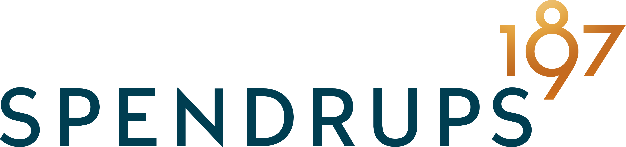 Pressmeddelande2022-03-07I sommar smakar Loka persika och vattenmelonLäskande och fräscha smaker längtar vi efter under varma sommarmånader, det gäller både mat, frukt och dryck.  Och vad kan bli mer somrigt än en Loka med smak av persika och melon. Från vecka 9 finns Loka Persika Vattenmelon i 50 cl PET-flaska i servicehandeln och trafikbutiker och i dagligvaruhandel från vecka 14.Lokas sommarsmak är en oväntad kombination av persika och vattenmelon där den söta persikan och den fräscha vattenmelonen blir en perfekt match i både doft och smak. Redan på 1500-talet hade vi i Sverige fått smak på persika men då hade den redan odlats i Kina i mer än 4000 år och via Persien och Grekland sedan nått Norden. Vattenmelonen har sitt ursprung i södra Afrika och odlas idag i varma länder, framför allt i Kina, Iran och Turkiet.När du behöver något uppfriskande i sommar då är Loka Persika Vattenmelon det självklara valet. Den passar bra till mat eller när du bara är törstig med sin lite söta smak från persikan som matchar upp vattenmelonens friska smak. Eller som ett alkoholfritt alternativ – fyll ett glas med is och bitar av vattenmelon och fyll på med Loka Persika Vattenmelon, säger Anna-Stina Hallberg, marknadschef för alkoholfria drycker på Spendrups.       Loka är marknadsledare på vatten och är särskilt starka på smaksatt kolsyrat vatten. Vattenmarknaden i Sverige har återhämtat sig efter pandemin och visar på en stark tillväxt med dryga sex procent (A.C. Nielsen). Tillväxten drivs av att konsumenterna väljer bort den söta läsken för att få en uppfriskande törstsläckare utan kalorier eller sötningsmedel och att det framför allt är smaksatt kolsyrat vatten som efterfrågas. Mer är 70 % av allt kolsyrat vatten som säljs i Sverige är smaksatt vatten, (A.C. Nielsen).  Det är lika många män som kvinnor som dricker kolsyrat vatten och i alla åldrar.   Loka Persika Vattenmelon lanseras vecka nio i servicehandeln och trafikbutiker på 50 cl PET och från vecka 14 i dagligvaruhandeln på 50 cl PET Cirkapris i dagligvaruhandel för 50 cl PET är 10:70. Cirkapris i servicehandeln för 50 cl PET är 21:45. Spendrups är ett svenskt familjebryggeri som förenar starka traditioner med nytänkande. Bryggeriet grundades 1897 i Grängesberg och drivs av familjen Spendrup i fjärde generationen. Vi finns på ett antal orter i Sverige med huvudkontor i Vårby utanför Stockholm och produktion i Grängesberg, Hällefors och Visby. För oss står alltid hantverket och dryckesupplevelsen i fokus. I vårt breda sortiment finns varumärken som Mariestads, Norrlands Guld, Heineken, Loka, Schweppes, Briska och vinproducenter som Cono Sur, Gallo och Boschendal. Spendrups har 1.100 medarbetare och omsätter cirka 4 MDKR årligen. I Spendrupskoncernen ingår dotterbolagen Spring Wine & Spirits, Gotlands Bryggeri, OMAKA och Hellefors Bryggeri. Våra anläggningar är certifierade enligt internationella standarderna ISO 14001 och FSSC 22000 avseende miljö respektive kvalitet och livsmedelssäkerhet.www.spendrups.se